Электронные образовательные ресурсыСписок образовательных ресурсов, доступ к которым обеспечивается обучающимся и педагогическим работникам( «белый» список на маршрутизаторе)  в МБОУ СШ №9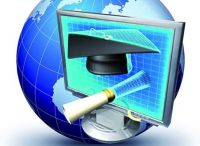  	Информационно-образовательные ресурсы:	Официальный сайт Министерства образования и науки Российской ФедерацииФедеральный портал «Российское образование»Информационная система «Единое окно доступа к образовательным ресурсам»Единая коллекция цифровых образовательных ресурсовФедеральный центр информационно-образовательных ресурсовПортал государственных и муниципальных услугФедеральная служба по надзору в сфере образования и науки (Рособрнадзор)Статистика российского образованияФедеральный центр образовательного законодательстваНациональное аккредитационное агентство в сфере образованияФедеральный правовой портал «Юридическая Россия»Федеральный портал «Информационно-коммуникационные технологии в образовании»Государственый научно-исследовательский институт информационных технологий и телекоммуникацийПеречень доступных и используемых электронных образовательных ресурсов (ЭОР)Федеральные образовательные порталы:Единое окно доступа к образовательным ресурсам http://window.edu.ru/Министерство образования и науки РФ ФГАУ «ФИРО» http://www.firo.ru/Портал ―Всеобуч‖- справочно-информационный образовательный сайт, единое окно доступа к образовательным ресурсам –http://www.edu-all.ru/Cайт Информика www.informika.ruРоссийское образование. Федеральный портал. http://www.edu.ru/Российский общеобразовательный портал http://school.edu.ru/«Все для поступающих» - http://www.edunews.ru/Федеральный институт педагогических измерений –www.fipi.ruЕстественно-научный образовательный портал http://www.en.edu.ru/Федеральный правовой портал "Юридическая Россия" http://www.law.edu.ru/Образовательный портал "Русский язык" http://ruslang.edu.ru/Российский портал открытого образования http://www.openet.edu.ru/Сетевые образовательные сообщества Открытый класс http://www.openclass.ruОбучение для будущего Дистанционный курс http://teachonline.intel.com/ruОбучение для будущего http://www.iteach.ru/Российский детский Интернет Фестиваль «Умник» http://www.childfest.ru/Федеральный портал "Здоровье и образование" http://www.valeo.edu.ru/Федеральный портал по научной и инновационной деятельности http://sci-innov.ru/Электронная библиотека учебников и методических материалов http://window.edu.ru/- Поисковые системы http://www.google.com;http://www.rambler.ru; http://www.yandex.ruПеречень видов используемых информационных ресурсов (с эл. адресом)Информационная система «Единое окно доступа к образовательным ресурсам» [Электронный ресурс]. – Режим доступа: http://school-collection.edu.ru/Онлайн-версия делового журнала HoReCa-magazine http://www.magazine.horeca.ru/Единое окно доступа к образовательным ресурсам. Электронная библиотека [Электронный ресурс]. — Режим доступа: http://window.edu.ru/window.Российская национальная библиотека [Электронный ресурс]. — Режим доступа: http://nlr.ru/lawcenter.Рос Кодекс. Кодексы и Законы РФ 2010 [Электронный ресурс]. — Режим доступа: http://www.roskodeks.ru.·издательский центр «Академия» - http://www.academia-moscow.ru/catalogue/5199/Перечень электронных образовательных ресурсов по общеобразовательнымдисциплинамКаталоги ресурсов для образованияhttp://window.edu.ru/window/catalog	Каталог	Российского	общеобразовательного порталаhttp://www.school.edu.ru Каталог «Образовательные ресурсы сети Интернет для общего образования»http://catalog.iot.ru Каталог «Школьный Яндекс» http://shkola.lv – Портал бесплатного образования http://www.nic-snail.ru – Центр творческих инициатив Математикаhttp://www.math.ru	Материалы	по	математике	в	Единой	коллекции	цифровых образовательных ресурсовhttp://school-collection.edu.ru/collection/matematika	Московский	центр	непрерывного математического образованияhttp://www.mccme.ru Вся элементарная математика: Средняя математическая интернет- школаhttp://www.bymath.net Газета «Математика» Издательского дома «Первое сентября» http://mat.1september.ru ЕГЭ по математике: подготовка к тестированию http://www.uztest.ru Задачи по геометрии: информационно-поисковая система http://zadachi.mccme.ru Интернет-проект «Задачи»http://www.problems.ru Компьютерная математика в школе http://edu.of.ru/computermath Математика в «Открытом колледже»http://www mathematics.ru Математика в помощь школьнику и студенту (тесты по математике online)http://www mathtest.ru Математика в школе: консультационный центр http://school.msu.ru Математика. Школа. Будущее. Сайт учителя математики А.В.Шевкинаhttp://www shevkin.ru Математические этюды: SD-графика, анимация и визуализация математических сюжетовhttp://www.etudes.ru Математическое образование: прошлое и настоящее. Интернет- библиотека по методике преподавания математикиhttp://www	mathedu.ru	Международные	конференции	«Математика.	Компьютер.Образование»http://www.mce.su Научно-образовательный сайт EqWorld — Мир математических уравненийhttp://eqworld.ipmnet.ru Научно-популярный физико-математический журнал «Квант» http://wwwkvant.info	http://kvant.mccme.ru	Образовательный	математический	сайтExponenta.ruhttp://www.exponenta.ru Портал Allmath.ru — Вся математика в одном месте http://www.allmath.ru Прикладная математике: справочник математических формул,примеры и задачи с решениямиhttp://math.rusolymp.ru Задачник для подготовки к олимпиадам по математике http://tasks.ceemat.ru Занимательная математика — Олимпиады, игры, конкурсы поматематике для школьниковhttp://www.math-on-line.com Математические олимпиады для школьников http://www.olimpiada.ru Математические олимпиады и олимпиадные задачи Физикаhttp://school-collection.edu.ru/collection Естественно-научные эксперименты — Физика:Коллекция Российского общеобразовательного портала http://experiment.edu.ru Открытый колледж: Физикаhttp://www.physics.ru Элементы: популярный сайт о фундаментальной науке http://www. elementy. ru Введение в нанотехнологииhttp://nano-edu.ulsu.ru	Виртуальный	методический	кабинет	учителя	физики	и астрономии: сайт Н.Н. Гомулинойhttp://www.gomulina.orc.ru	Виртуальный	физмат-класс:	общегородской	сайт саратовских учителейhttp://www.fizmatklass.ru	Виртуальный	фонд	естественно-научных	и	научно-технических эффектов «Эффективная физика»http://www effects.ru Газета «Физика» Издательского дома «Первое сентября» http://fiz.1september.ru	Естественно-научная	школа	Томского	политехническогоуниверситетаhttp://ens.tpu.ru Занимательная физика в вопросах и ответах: сайт В. Елькина http://elkin52.narod.ru	Заочная	естественно-научная	школа	(Красноярск):	учебныематериалы по физике для школьниковhttp://www.zensh.ru Заочная физико-математическая школа Томского государственного университетаhttp://ido.tsu.ru/schools/physmat Заочная физико-техническая школа при МФТИ http://www.school.mipt.ru Информатика и физика: сайт учителя физики и информатикиЗ.З. Шакуроваhttp://teach-shzz.narod.ru Информационные технологии в преподавании физики: сайт И.Я. Филипповойhttp://ifilip.narod.ru Информационные технологии на уроках физики. Интерактивная анимацияhttp://somit.ru Интернет-место физикаhttp://ivsu.ivanovo.ac.ru/phys	Кафедра	физики	Московского	института	открытого образованияhttp://fizkaf.narod.ru Квант: научно-популярный физико-математический журнал http://kvant.mccme.ru Классная физика: сайт учителя физики Е.А. Балдинойhttp://class-fizika.narod.ru	Концепции	современного	естествознания:	электронный учебникhttp://nrc.edu.ru/est Лаборатория обучения физики и астрономии ИСМО РАО http://physics.ioso.ru Лауреаты нобелевской премии по физикеhttp://n-t.ru/nl/fz Материалы кафедры общей физики МГУ им. М.В. Ломоносова: учебные пособия, физический практикум, видео- и компьютерные демонстрацииhttp://genphys.phys.msu.ruМатериалы физического факультета Санкт-Петербургского государственного университетаhttp://www.phys.spbu.ru/library Мир физики: демонстрации физических экспериментов http://demo.home.nov.ru Образовательные материалы по физике ФТИ им. А.Ф. Иоффе http://edu.ioffe.ru/edu Обучающие трехуровневые тесты по физике: сайт В.И. Регельмана http://www.physics-regelman.com Онлайн-преобразователь единиц измерения http://www. decoder.ru Портал естественных наук: Физикаhttp://www.e-science.ru/physics Проект AFPortal.ru: астрофизический портал http://www. afportal.ru Проект «Вся физика»http://www fizika.asvu.ru Решения задач из учебников по физикеhttp://www. irodov. nm.ru Сайт практикующего физика: преподаватель физики И.И.Варламоваhttp://metod-f.narod.ru Самотестирование школьников 7-11 классов и абитуриентов по физикеhttp://barsic.spbu.ru/www/tests Термодинамика: электронный учебник по физике http://fn.bmstu.ru/phys/bib/I-NET Уроки по молекулярной физикеhttp://marklv. narod.ru/mkt Физикам — преподавателям и студентам http://teachmen.csu.ruФизика в анимацияхhttp://physics.nad.ru Физика в презентациях http://presfiz.narod.ru Физика в школе: сайт М.Б. Львовского http://gannalv.narod.ru/fiz Физика вокруг насhttp://physics03.narod.ru Физика для всех: Задачи по физике с решениями http://fizzzika.narod.ru Физика для учителей: сайт В.Н. Егоровойhttp://fisika.home.nov.ru Физика студентам и школьникам: образовательный проект А.Н.Варгинаhttp://www.vargin.mephi.ru Физика.ру: Сайт для учащихся и преподавателей физики http://www fizika.ru Физикомп: в помощь начинающему физику http://physicomp.lipetsk.ru Хабаровская краевая физико-математическая школа http://www.khspu.ru/~khpms Школьная физика для учителей и учеников: сайт А.Л.Саковичаhttp://www alsak.ru Ядерная физика в Интернетеhttp://nuclphys.sinp.msu.ru	Олимпиады	по	физике	Всероссийская	олимпиада школьников по физикеhttp://phys.rusolymp.ru Дистанционная олимпиада по физике - телекоммуникационный образовательный проектhttp://www.edu.yar.ru/russian/projects/predmets/physics	Дистанционные	эвристические олимпиады по физикеhttp://www eidos.ru/olymp/physics Московская региональная олимпиада школьников по физикеhttp://genphys.phys.msu.ru/ol Открытые интернет-олимпиады по физике http://barsic.spbu.ru/olymp Санкт-Петербургские олимпиады по физике для школьниковhttp://physolymp.spb.ruИнформатика и информационные технологииhttp://www. ict.edu.ru Информационные образовательные технологии: блог-портал http://www.iot.ru Отраслевая система мониторинга и сертификации компьютернойграмотности и ИКТ-компетентностиhttp://icttest.edu.ru Проект «Информатизация системы образования» Национального фонда подготовки кадровhttp://portal.ntf.ru Проект «Пакет программного обеспечения для образовательных учреждений России»http://linux.armd.ru	Проект	«Первая	Помощь»:	Стандартный	базовый	пакет программного обеспечения для школhttp://shkola.edu.ru Виртуальное методическое объединение учителей информатики и ИКТ на портале «Школьный университет»http://mo.itdrom.com Виртуальный компьютерный музей http://www.computer-museum.ru Задачи по информатикеhttp://www.problems.ru/inf	Информатика	и	информационные	технологии:	сайт лаборатории информатики МИООhttp://iit.metodist.ru Интернет-университет информационных технологий (ИНТУИТ.ру) http://www intuit.ru ИТ-образование в России: сайт открытого е-консорциума http://www.edusite.ru	Конструктор	образовательных	сайтов	(проект	Российскогообщеобразовательного портала)http://edu.of.ru Лаборатория обучения информатике Института содержания и методов обучения РАОhttp://labinfo.ioso.ru Непрерывное информационное образование: проект издательства«БИНОМ. Лаборатория знаний»http://www metodist.lbz.ru Онлайн-тестирование и сертификация по информационным технологиямhttp://test.specialist.ru Первые шаги: уроки программирования http://www firststeps.ru Программа Intel «Обучение для будущего» http://www.iteach.ru Проект AlgoList: алгоритмы и, методы http://algolist.manual.ru Проект Alglib.ru: библиотека алгоритмовhttp://alglib.sources.ru Проект Computer Algorithm Tutor: Дискретная математика: алгоритмыhttp://rain.ifmo.ru/cat Российская интернет-школа информатики и программирования http://ips.ifmo.ru Сайт RusEdu: информационные технологии в образованииhttp://www rusedu.info Сайт «Клякс@.net»: Информатика и ИКТ в школе. Компьютер на урокахhttp://www.klyaksa.net Свободное программное обеспечение (СПО) в российских школахhttp://freeschool.altlinux.ru Сеть творческих учителей (Innovative Teachers Network) http://www.it-n.ru	Система	автоматизированного	проектирования	КОМПАС-SD	вобразованииhttp://edu.ascon.ru СПРавочная ИНТерактивная система по ИНФОРМатике «Спринт- Информ»http://www.sprint-inform.ru Школьный университет: профильное ИТ-обучение http://www itdrom.comhttp://inf.1september.ru Журналы «Информатика и образование» и «Информатика в школе»http://www.infojournal.ru Журналы «Компьютерные инструменты в образовании» и«Компьютерные инструменты в школе»http://www ipo.spb.ru/journal Журнал «e-Learning World — Мир электронного обучения» http://www. elw. ru Открытые системы: издания по информационным технологиям http://www.osp.ru Электронный альманах «Вопросы информатизации образования» http://www.npstoik.ru/vio Сайты педагогов Информатика в школе: сайт М.Б. Львовского http://marklv.narod.ru/inf/ Информатика в школе: сайт И.Е. Смирновой http://infoschool.narod.ru Информатика: учебник Л.З. Шауцуковойhttp://book.kbsu.ru Компьютерные телекоммуникации: курс учителя информатики Н.С.Антоноваhttp://distant.463.jscc.ru Макинтош и образование: сайт М.Е. Крекина http://macedu.org.ru Материалы к урокам информатики О.А. Тузовой http://school.ort.spb.ru/library.html Материалы к урокам информатики Е.Р. Кочелаевойhttp://ekochelaeva.narod.ru	Методическая	копилка	учителя	информатики:	сайт	Э.Усольцевойhttp://www.metod-kopilka.ru Методические материалы и программное обеспечение дляшкольников и учителей: сайт К.Ю. Поляковаhttp://kpolyakov.narod.ru	Сайт	преподавателя	информатики	и	информационных технологий В.А. Николаевойhttp://www.junior.ru/nikolaeva Сайт учителя информатики и математики С.В. Сырцовой http://www.syrtsovasv.narod.ru	Центр	«Помощь	образованию»:	материалы	поинформатике и ИТ. Сайт П.С. Батищеваhttp://psbatishev.narod.ru Учителям информатики и математики и их любознательным ученикам: сайт А.П. Шестаковаhttp://ito.edu.ru Всероссийская конференция «Информатизация образования. Школа XXI века»http://conference.school.informika.ru Всероссийские научно-методические конференции«Телематика»http://tm.ifmo.ru Всероссийские конференции «Интеграция информационных систем в образовании»http://conf.pskovedu.ru Конференции Ассоциации РЕЛАРНhttp://www. relarn.ru/conf/ Международные конференции «Математика. Компьютер.Образование»http://www.mce.su Международные конференции «Применение новых технологий в образовании»http://www.bytic.ru/	Московская	международная	выставка	и	конференция	по электронному обучению eLearnExpohttp://www.elearnexpo.ru	Открытые	всероссийские	конференции	«Преподавание информационных технологий в России»http://www.it-education.ru Олимпиады и конкурсы Всероссийская командная олимпиада школьников по программированиюhttp://neerc.ifmo.ru/school/	Всероссийская	интернет-олимпиада	школьников	по информатикеhttp://olymp.ifmo.ru Всероссийская олимпиада школьников по информатике http://info.rusolymp.ru Задачи соревнований по спортивному программированию спроверяющей системойhttp://acm.timus.ru	Конкурс-олимпиада	«КИТ	—	компьютеры,	информатика, технологии»http://www.konkurskit.ru Олимпиада по кибернетике для школьников http://cyber-net.spb.ru Олимпиадная информатикаhttp://www olympiads.ru Олимпиады по информатике: сайт Мытищинской школы программистовhttp://www.informatics.ru Олимпиады по программированию в Сибири http://olimpic.nsu.ru Уральские олимпиады по программированию, информатике иматематике http://contest.ur.ruХимияhttp://www.chemnet.ru Газета «Химия» и сайт для учителя «Я иду на урок химии» http://him.1september.ru Единая коллекция ЦОР: Предметная коллекция «Химия» http://school-collection.edu.ru/collection/chemistry Естественно-научные эксперименты:химия. Коллекция Российского общеобразовательного портала http://experiment.edu.ru АЛХИМИК: сайт Л.Ю. Аликберовой http://www alhimik.ru Всероссийская олимпиада школьников по химииhttp://chem.rusolymp.ru Органическая химия: электронный учебник для средней школыОсновы химии: электронный учебник http://www hemi.nsu.ru Открытый колледж: Химияhttp://www.chemistry.ru Дистанционная олимпиада по химии: телекоммуникационный образовательный проектhttp://www.edu.yar.ru/russian/projects/predmets/chemistry Дистанционные эвристические олимпиады по химииhttp://www eidos.ru/olymp/chemistry Занимательная химия http://home.uic.tula.ru/~zanchem	Из	опыта	работы	учителя	химии:	сайт	Н.Ю.Сысмановойhttp://sysmanova.narod.ru Кабинет химии: сайт Л.В. Рахмановой http://www 104.webstolica.ru Классификация химических реакцийhttp://classchem.narod.ru КонТрен — Химия для всех: учебно-информационный сайт http://kontren.narod.ru Материалы кафедры физической и коллоидной химии Южногофедерального университетаhttp://www.physchem.chimfak.rsu.ru Методика обучения химии: сайт кафедры химии НГПУhttp://mctnspu.narod.ru Методическое объединение учителей химии Северо-Восточного округа города Москвыhttp://bolotovdv.narod.ru Нанометр: нанотехнологическое сообществоhttp://www. nanometer.ru Онлайн-справочник химических элементов WebElements http://webelements.narod.ru Популярная библиотека химических элементовhttp://n-t.ru/ri/ps Сайт Alhimikov.net: учебные и справочные материалы по химии http://www. alhimikov. net Сайт Chemworld.Narod.Ru -Мир химии http://chemworld.narod.ru Сайт «Виртуальная химическая школа» http://maratakm.narod.ru Сайт «Мир химии»http://chemistry. narod.ru ХиМиК.ру: сайт о химииhttp://www.xumuk.ru Химическая страничка Ярославского Центра телекоммуникаций и информационных систем в образованииhttp://www.edu.yar.ru/russian/cources/chem Химический портал ChemPort.Ru http://www.chemport.ru	Химический	сервер	HimHelp.ru:	учебные	и	справочныематериалыhttp://www himhelp.ru Химия: Материалы «Википедии» — свободной энциклопедии http://ru.wikipedia.org/wiki/Химия Химия для всех: иллюстрированные материалы пообщей, органической и неорганической химииhttp://school-sector.relarn.ru/nsm Химия и жизнь — XXI век: научно-популярный журнал http://www.hij.ruХимоза: сообщество учителей химии на портале «Сеть творческихучителей»http://it-n.ru/communities.aspx?cat_no=4605&tmpl=com	Школьникам	о	химии:	сайт химического факультета АлтГУhttp://www chem.asu.ru/abitur Электронная библиотека по химии и технике http://rushim.ru/books/books.htm Электронная библиотека учебных материалов по химиина портале Chemnethttp://www.chem.msu.su/rus/elibrary	Элементы	жизни:	сайт	учителя	химии	М.В.Соловьевойhttp://www.school2.kubannet.ru Энциклопедия «Природа науки»: ХимияБиология и экологияhttp://school-collection.edu.ru/collection Газета «Биология» и сайт для учителей «Я иду на урок биологии»http://bio.1september.ru Открытый колледж: Биологияhttp://college.ru/biology В помощь учителю биологии: образовательный сайт ИЕСЭН НГПУhttp://fns.nspu.ru/resurs/nat	Внешкольная	экология.	Программа	«Школьная экологическая инициатива»http://www.eco.nw.ru Вся биология: научно-образовательный портал http://www.sbio.infoВ помощь моим ученикам: сайт учителя биологии А.П. Позднякова http://www.biolog188.narod.ru Государственный Дарвиновский музей http://www.darwin.museum.ru	Живые	существа:	электронная	иллюстрированнаяэнциклопедияhttp://www.livt.net	Заочная	естественно-научная	школа	(Красноярск):	учебные материалы по биологии для школьниковhttp://www.zensh.ru Зеленый шлюз: путеводитель по экологическим ресурсам http://zelenyshluz.narod.ru Зооклуб: мегаэнциклопедия о животных http://www.zooclub.ru Зоологический музей в Санкт-Петербургеhttp://www.zin.ru/museum Концепции современного естествознания: Биологическая картина мира: электронный учебникhttp://nrc.edu.ru/est Лаборатория ботаники Санкт-Петербургского городского дворца творчества юныхhttp://www.youngbotany.spb.ru	Лауреаты	нобелевской	премии	по	физиологии	и медицинеhttp://n-t.ru/nl/mf Медицинская энциклопедия. Анатомический атлас http://med.claw.ru Мир животных: электронные версии книг http://animal.geoman.ru Московская городская станция юных натуралистовhttp://www mgsun.ru Опорно-двигательная система человека: образовательный сайт http://www.skeletos.zharko.ru Палеонтологический музей РАН http://www.paleo.ru/museum Популярная энциклопедия «Флора и фауна» http://ecoclub.nsu.ru Проблемы эволюцииhttp://www.macroevolution.narod.ru Проект Ecocom: всѐ об экологии http://www.ecocommunity.ru	Проект	Herba:	ботанический	сервер	Московскогоуниверситетаhttp://www. herba.msu.ru Проект Forest.ru: все о росийских лесах http://www. forest.ru Проект «Детский Эко—Информ» http://birds.krasu.ru Растения: электронные версии книгhttp://plant.geoman.ru Редкие и исчезающие животные России и зарубежья http://www. nature.ok.ru Сайт преподавателя биологии А.Г. Козленкоhttp://www.	kozlenkoa.narod.ru	Санкт-Петербургская	общественная	организациясодействия экологическому образованиюhttp://www. aseko.ru Сохраняем и изучаем водоемы: экологический проект http://edu.greensail.ruТеория	эволюции	как	она	есть:	материалы	по	теориибиологической эволюцииhttp://evolution.powernet.ru	Травянистые	растения	Московской	области:	онлайн- справочникhttp://www.lesis.ru/herbbook	Учебно-воспитательный	биологический	комплекс Северного учебного округа г. Москвыhttp://biom.narod.ru Федеральный детский эколого-биологический центр http://www ecobiocentre.ru Чарлз Дарвин: биография и книгиhttp://charles-darwin.narod.ru Центр охраны дикой природы: публикации по экологии http://www.biodiversity.ru Центр экологического образования МГДД(Ю)Т http://moseco.narod.ru Экологическое образование детей и изучение природы России.Экологический центр «Экосистема»http://www.ecosystema.ru Электронный учебник по биологииhttp://www. ebio.ru Олимпиады и конкурсы Биомедицинская олимпиада школьников http://www.svb-ffm.narod.ru Всероссийская олимпиада школьников по биологии http://bio.rusolymp.ru Всероссийская олимпиада школьников по экологии http://eco.rusolymp.ru	Дистанционная	эколого-биологическая	викторина	—телекоммуникационный образовательный проект http://www.edu.yar.ru/russian/projects/predmets/biology	Дистанционные	эвристическиеолимпиады по биологииhttp://www eidos.ru/olymp/bio Дистанционные эвристические олимпиады по экологии http://www eidos.ru/olymp/ecology Общероссийский конкурс проектов «Заповедныеострова России»Русский языкhttp://www.gramota.ru Сайт «Я иду на урок русского языка» и электронная версия газеты «Русский язык»http://rus.1september.ru	Коллекция	диктантов	по	русскому	языку	Российского общеобразовательного порталаhttp://language.edu.ru Всероссийская олимпиада школьников по русскому языку http://rus.rusolymp.ru Владимир Даль. Проект портала Philolog.ru http://www.philolog.ru/dahl ЕГЭ по русскому языку: электронный репетитор http://www.rus-ege.com Институт русского языка им. В.В. Виноградова Российскойакадемии наукhttp://www.ruslang.ru Интернет-проект исследователей-русистов Ruthenia.ru http://www ruthenia.ru Кабинет русского языка и литературы http://www.rm.kirov.ru Культура письменной речиhttp://www.gramma.ru Материалы по теории языка и литературе http://philologos.narod.ru Машинный фонд русского языкаhttp://cfrl.ruslang.ru МедиаЛингва: электронные словари, лингвистические технологии http://www.medialingua.ru Международная ассоциация преподавателей русского языка илитературы (МАПРЯЛ)http://mapryal.russkoeslovo.org Научно-методический журнал «Русский язык в школе» http://www.riash.ru Национальный корпус русского языка: информационно-справочнаясистемаhttp://www.ruscorpora.ru Портал русского языка «ЯРУС» http://yarus.aspu.ru Портал «Русское слово»http://www russkoeslovo.org Проект «Русские словари»http://www.slovari.ru	Российское	общество	преподавателей	русского	языка	и литературы (РОПРЯЛ)http://www ropryal.ru Рукописные памятники Древней Руси http://www lrc-lib.ru Русская Ассоциация Чтенияhttp://www.rusreadorg.ru Русская фонетика: Интернет-учебник по фонетике русского языкаhttp://fonetica.philol.msu.ru Русский для всех: портал по использованию русского языка и получению образования на русском языке в государствах СНГ и Балтииhttp://www.russianforall.ru Русский филологический портал Philology.ru http://www.philology.ru	Русский	язык	в	России	и	за	рубежом:	Справочно-информационная картографическая системаhttp://ruslang.karelia.ru Русский язык и культура речи: электронный учебникhttp://www	ido.rudn.ru/ffec/rlang-index.html	Русское	письмо:	происхождение письменности, рукописи, шрифтыhttp://character.webzone.ru Сайт «Вавилонская башня». Русские словари и морфология http://starling.rinet.ru Светозар: Открытая международная олимпиада школьников порусскому языкуhttp://www. svetozar.ru Система дистанционного обучения «Веди» — Русский язык http://vedi.aesc.msu.ru Словари и энциклопедии на «Академике» http://dic.academic.ru Словари русского языкаhttp://www speakrus.ru/dict Словопедия: русские толковые словари http://www.slovopedia.com Учебник по орфографии и пунктуацииФонд «Русский мир» http://www. russkiymir.ru Центр развития русского языкаhttp://www ruscenter.ru Электронное периодическое издание «Открытый текст» http://www. opentextnn.ru Язык и книга: Сайт о языкознании, письменности, историикниг и книгопечатанияЛитератураhttp://litera.edu.ruСайт «Я иду на урок литературы» и электронная версия газеты«Литература»http://lit.1september.ru Всероссийская олимпиада школьников по литературе http://lit.rusolymp.ruМетодика преподавания литературыhttp://metlit.nm.ru Методико-литературный сайт «Урок литературы»http://mlis.fobr.ru Школьная библиотека: произведения, изучаемые в школьном курсе литературыhttp://lib.prosv.ru Библиотека русской литературы «Классика.ру»http://www. klassika.ru Библиотека русской религиозно-философской и художественной литературы «Вехи»http://www.vehi.net Библиотека художественной литературы E-kniga.ruhttp://www e-kniga.ru Журнальный зал в Русском Журнале:Электронная библиотека современных литературных журналовhttp://magazines.russ.ru Звучащая поэзия: поэтическая аудиобиблиотека http://www.livepoetry.ru Институт мировой литературы им. А.М. Горького Российскойакадемии наукhttp://www.imli.ruИнститут	русской	литературы	(Пушкинский	Дом)	Российской академии наукhttp://www.pushkinskijdom.ru Информационно-справочный портал «Library.ru» http://www library. ru Классика русской литературы в аудиозаписи http://www.ayguo.com Лауреаты Нобелевской премии в области литературыhttp://www noblit.ru Литературный портал «Точка зрения»: современная литература в Интернетеhttp://www lito.ru Национальный сервер современной поэзии http://www.stihi.ru Национальный сервер современной прозы http://www.proza.ru Портал Philolog.ruhttp://www.philolog.ru Поэзия.ру: литературно-поэтический сайт http://www.poezia.ru Проект «Площадь Д.С. Лихачева» http://www lihachev. ru Проект «Русская планета»http://www.russianplanet.ruПроект «Слова»: Поэзия «Серебряного века» http://slova.org.ru Российская Литературная Сетьhttp://www.rulib.net Русская виртуальная библиотека http://www.rvb.ru Русская литературная критика http://kritika.nm.ru Русский филологический порталhttp://www.philology.ru Сетевая словесность: Лаборатория сетевой литературы http://www netslova.ru Собрание классики в Библиотеке Мошкова http://az.lib.ru Стихия: классическая русская / советская поэзия http://litera.ru/stixiya Филологический сайт Ruthenia.ruhttp://www ruthenia.ru Фундаментальная электронная библиотека «Русская литература и фольклор» http://www.feb-web.ruИностранные языки Английский языкhttp://www.translate.ru Онлайн-словари «Мультилекс» http://online.multilex.ru Онлайн-словари «Мультитран» http://www.multitran.ru Онлайн-словари ABBYY Lingvo http://www.abbyyonline.ru Онлайн-словари на портале «Рамблер» http://www rambler.ru/dict Служба «Яндекс.Словари» http://slovari.yandex.ru Cambridge Dictionaries Onlinehttp://dictionary.cambridge.org Dictionary.com: онлайн-словари и переводчики http://dictionary.reference.com TheFreeDictionary.com: онлайн-словари и переводчики http://www.thefreedictionary.com YourDictionary.com: онлайн-словари и переводчики http://www.yourdictionary.com Webster's Online Dictionaryhttp://www.englishforkids.ru Английский язык.т: материалы для изучающих английский языкhttp://www.english.language.ru Английский язык на HomeEnglish.ruhttp://www.homeenglish.ru Газета для изучающих английский язык School English http://www.schoolenglish.ru	Газета	«English»	для	тех,	кто	преподает	и	изучаетанглийский языкhttp://eng.1september.ru Образовательный проект Fluent English http://www.fluent-english.ru Портал Englishteachers.ru http://englishteachers.ru Проект ABC-Online: Изучение английского языка http://abc-english-grammar.com Проект Audio-Class — языки со звуком http://www audio-class.ru Проект BiLingual.ru: Английский язык детям http://www.bilingual.ru Проект English for Business: деловой английскийhttp://www.englishforbusiness.ru Проект Native English: Изучение английского языка http://www.native-english.ru Проект Study.ru: Все для тех, кому нужен английский язык http://www study. ru УМК «Английский язык» для учащихся школ с углубленнымизучением иностранного языкаhttp://www.prosv.ru/umk/vereshchagina УМК  «Мир английского языка» (The World of English) для учащихся 5-11 классов общеобразовательных школhttp://www.prosv.ru/umk/we Четыре флага: Интернет-курс английского языка для начинающихhttp://www.4flaga.ru Раздел для изучающих американский вариант английского языка: новости, тематическая лексика, документальные передачиhttp://www.voanews.com/specialenglish/index.cfm Аудирование, обучение лексике http://veryvocabulary.blogspot.com Аудиотексты для школьников разного возраста http://www.podcastsinenglish.com/index.htm Рассказы на разные темы с транскриптами иупражнениямиhttp://www.listen-to-english.com Аудио-видеофайлы для изучающих английский язык http://www.onestopenglish.com Аудиокнигиhttp://www.audiobooksforfree.com Аудиорассказы для детей дошкольного и младшего школьного возраста с мультимедиаhttp://www.kindersite.org/Directory/DirectoryFrame.htm	Обучение	аудированию: упражнения, тесты для разных уровнейhttp://www.esl-lab.com Видеоклипы и готовые планы уроков по их использованию http://www.teflclips.com Учебные видеопрограммы по различным предметам, включаяанглийский языкhttp://www.teachertube.com Видеоролики о методике, приемах и методах обучения http://www.teachers.tv Видеоресурсы для школьников младшего, среднего и старшеговозрастаhttp://www.askkids.com Методика обучения детей чтению http://www.readingrockets.org/teaching Тексты для чтения www.amusingfacts.com Сборник текстов для чтения по английскому языкуhttp://read-english.narod.ru	Ресурсы	для	обучения	чтению,	письму,	аудированию, говорениюhttp://www.eslgold.com Аутентичный материал для чтения: тексты, статьи, новости http://www	splcenter.	org	Развитие	навыков	письменной	речиhttp://www.eslgold.com/writing.htmlhttp://writing.berkeley.edu/TESL-EJ/ej38/toc.html	Ресурс	для	обучения	говорению школьников, начинающих изучать английский язык.http://www.esl-lounge.com Ресурсы для обучения говорению, возможно использование системы SkypeНемецкий языкhttp://www.learn-german-online.net Портал «Германия» - Das Deutschland-Portal http://www deutschland.de Гѐте-институт в Германииhttp://www.goethe.de Немецкий культурный центр им. Гѐте в России http://www.goethe.de/ins/ru/lp Проект «Немецкий язык^»http://www deutschesprache.ru Проект GrammaDe.ru (Grammatik im Deutschunterricht): грамматика и упражненияhttp://www.grammade.ru Проект StudyGerman.ru: Все для тех, кому нужен немецкий языкhttp://www studygerman.ru Сетевое сообщество учителей Германии Lehrer-Online http://www lehrer-online.de Школьная сеть Германииhttp://www.schulen-ans-netz.de Ресурс обучения чтению и письму для изучающих немецкий языкhttp://www lernspiele.at/lese2000.html Тексты для чтения и аудирования на немецком языкеhttp://www.lesen.zdf.de Рассказы для детей на немецком языкеhttp://www dmoz.org/Kids_and_Teens Тексты на аудирование (немецкий, английский, французский языки)http://www lyrikline.org Тексты для обучения чтению и говорению на немецком языкеwww.totschka-treff.de Немецко-российский интернет-ресурс. Тексты для чтения по разным темамИсторияhttp://biography.globala.ru/ - Биографии известных людейhttp://www.stolypin.ru/	-	посвященных	личности	и	реформаторскому	наследию П.А.Столыпина 2011 г.http://bibliofond.ru – Библиотека научной и студенческой информации http://www.hrono.info – Всемирная история в интернете http://www.lensart.ru – Художественные фотографииhttp://history.standart.edu.ru	Коллекция	«Исторические	документы»	Российского общеобразовательного порталаhttp://historydoc.edu.ru Лекции по истории on-line для любознательных http://www.lectures.edu.ru Преподавание истории в школе: научно-методический итеоретический журналhttp://www.pish.ru Сайт «Я иду на урок истории» и электронная версия газеты«История»http://his.1september. ru Тематические коллекции по истории Единой коллекции ЦОР http://school-collection.edu.ru/collection	Всероссийская	олимпиада	школьников	поисторииhttp://hist.rusolymp.ru	Инновационные	технологии	в	гуманитарном	образовании: материалы по преподаванию историиhttp://www.teacher.syktsu.ru Проект ХРОНОС — Всемирная история в Интернете http://www. hrono.ru Проект «Historic.Ru: Всемирная история»: Электронная библиотекапо историиhttp://www.historic.ru	Всемирная	история:	Единое	научно-образовательное пространствоhttp://www.worldhist.ru Российский электронный журнал «Мир истории» http://www historia.ru Государственная публичная историческая библиотека России http://www.shpl.ru Государственный архив Российской Федерации http://www.garf.ru Архивное делоhttp://www 1archive-online.com Архнадзорhttp://www.archnadzor.ru Электронная библиотека Исторического факультета МГУ им.М.В.Ломоносоваhttp://www.hist.msu.ru/ER/Etext Хронология русской и западной истории http://www.istorya.ru/hronos.php История Отечества с древнейших времен до нашихднейhttp://slovari.yandex.ru/dict/io Образовательно-исторический портал Великая империя.История Россииhttp://imperiya.net История государства Российского в документах и фактах http://www.historyru.com	История	России	с	древнейших	времен	до	1917	года:электронное учебное пособиеhttp://elib.ispu.ru/library/history Ключевский В.О. Русская история: Полный курс лекций http://www.bibliotekar.ru/rusKluch Русская история, искусство, культура http://www.bibliotekar.ru/rus/ Российская Империя: исторический проект http://www.rusempire.ru Правители России и Советского Союзаhttp://www.praviteli.org Династия Романовыхhttp://www moscowkremlin.ru/romanovs.html Проект «День в истории» http://www 1-day.ru Государственные символы России. История и реальность http://simvolika.rsl.ru Гербы городов Российской Федерацииhttp://heraldry. hobby. ru Военная литератураhttp://militera.lib.ru Революция и Гражданская война: исторический проектhttp://www rusrevolution.info Великая Отечественная война 1941—1945: хронология, сражения, биографии полководцевhttp://www.1941-1945.ru Великая Отечественная http://gpw.tellur.ru Сталинградская битва http://battle.volgadmin.ru Герои страныhttp://www.warheroes.ru Проект «ПОБЕДИТЕЛИ: Солдаты Великой войны» http://www.pobediteli.ru	Портал	«Археология	России»	http://www	archeologia.ruРоссийский археологический сервер http://www.archaeology.ru Археология Новгорода http://arc.novgorod.ru Наследие земли Псковскойhttp://www culture.pskov. ru Старинные города России http://www oldtowns.ru Храмы Россииhttp://www.temples.ru История Древнего мира: электронное приложение к учебнику для 5-го классаhttp://www.ancienthistory.spb.ru История Древнего Рима http://www ancientrome.ru История Древней Грецииhttp://www.greeceold.ru Древняя Греция: история, искусство, мифология http://www ellada.spb.ru Забытые цивилизацииhttp://www.forgotten-civilizations.ru Библиотека текстов Средневековья http://www.vostlit.info Эскадра Колумбаhttp://www.shipyard.chat.ru Эпоха Возрождения http://www.renclassic.ru Центр антиковеденияhttp://www.centant.pu.ru Лабиринт времен: исторический веб-альманах http://www.hist.ru Российский исторический иллюстрированный журнал «Родина»http://www.istrodina.com Государственный Бородинский военно-исторический музей- заповедникhttp://www.borodino.ru Государственный Исторический музей http://www.shm.ru Музеи Московского КремляМузей Военно-Воздушных Сил http://www monino.ruГеографияhttp://www.geosite.com.ru Библиотека по географии http://geoman.ru География. Планета ЗемляРаздел «География» в энциклопедии Википедия http://ru.wikipedia.org/wiki/География География.ру: клуб путешествийhttp://migranov.ru – Авторский проект Руслана Мигранова http://www.veter-stranstvii.ru – Сайт о путешествиях http://www.geografia.ru Гео-Тур: все, что вы хотели знать о географии http://geo-tur.narod.ru Планета Земляhttp://www.myplanet-earth.com Страноведческий каталог «EconRus»http://catalog.fmb.ru	GeoPublisher	(архив	научных	публикаций	географического факультета МГУ им. М.В.Ломоносова)http://geopub.narod.ru Газета «География» и сайт для учителя «Я иду на урок географии»http://geo.1september.ru Учебно-методическая лаборатория географии Московского института открытого образованияhttp://geo.metodist.ru Уроки географии и экономики: сайт учителя географии А.Э.Фромбергаhttp://afromberg.narod.ru География для школьниковhttp://www.litle-geography.ru Словарь современных географических названий http://slovari.yandex.ru/dict/geography	Где?	В	Караганде	(словарь	географическихназваний)http://gde-eto.narod.ru Национальное географическое общество http://www rusngo.ru Мир приключений и путешествийhttp://www outdoors.ru National Geographic — Россия (электронная версия журнала) http://www.national-geographic.ru Сайт «Все флаги мира»http://www flags.ru Виртуальная Европаhttp://europa.km.ru	География	России:	энциклопедические	данные	о	субъектах Российской Федерацииhttp://www.georus.by.ru Народная энциклопедия городов и регионов России «Мой Город»http://www.mojgorod.ru Карты Googlehttp://maps.google.com Мир карт: интерактивные карты стран и городов http://www mirkart.ru Лаборатория учебных карт http://www.edu.ru/maps Сайт редких карт Александра Акопяна http://www.karty.narod.ru Территориальное устройство Россииhttp://www.terrus.ru	Хроники	катастроф	1997—2002	(Хронология	природных	и техногенных катастроф)http://chronicl.chat.ru Метеоweb (сайт об удивительном мире погоды) http://www.meteoweb.ru Озоновый слой и климат Земли http://iklarin.narod.ru Все о погоде в вопросах и ответах http://atlantida.agava.ru/weather Все о геологииhttp://geo.web.ru Геологические новостиhttp://www.geonews.ru Минералогический музей им. Ферсмана http://www.fmm.ru Каталог минераловhttp://www catalogmineralov. ru Классификация почв РоссииОбществознаниеhttp://www.prosv.ru/ebooks/Chelovek_i_obshestvo_1/index.htm Всероссийская олимпиада школьников по обществознаниюhttp://soc.rusolymp.ru Обществознание в школе. Сайт учителя обществознания В.П. Даниловаhttp://danur-w. narod.ru Учебное пособие по обществознанию Г. Трубникова http://gtrubnik.narod.ru/ucontents.htm Законодательство Россииhttp://www labex.ru Мир и Россия http://wnr.economicus.ru Мир психологииhttp://psychology.net.ru Молодежные движения и субкультурыhttp://subculture.narod.ru Научно-аналитический журнал «Информационное общество» http://www.infosoc.iis.ru Научно-образовательная социальная сетьhttp://socionet.ru Научно-образовательный портал «Наука и образование» http://originweb.info Независимая организация «В поддержку гражданского общества» http://www.nogo.ru	Общественно-политический	журнал	Федерального	собрания«Российская Федерация сегодня»http://www.russia-today.ru Права и дети в Интернетеhttp://school-sector.relarn.ru/prava/index.html Проект «Дух демократии» http://www.unb.ca/democracy Социологияhttp://socio.rin.ru Толерантность: декларация принципов http://www.tolerance.ru/ Философская антропология http://anthropology.ru Фонд «Общественное мнение» http://www.fom.ru Электронный журнал «Вопросы психологии» http://www.voppsy.ru Академия «Гражданское общество» http://www.academy-go.ru Библиотека литературы по психологии http://www.psyhology-online.ru Библиотека философии и религииhttp://filosofia.ru Гражданское общество — детям России http://www detirossii.ruПравоhttp://www.vestnikcivitas.ru Всероссийская гражданская сетьhttp://www civitas.ru Всероссийский информационный портал Ювенальная юстиция в Россииhttp://www.juvenilejustice.ru Всероссийский центр изучения общественного мнения http://wciom.ru Федеральный правовой портал «Юридическая Россия»http://lbaw. edu.ru ВЦИОМ. Журнал «Мониторинг» http://wciom.ru/biblioteka/zhurnal-monitoring.html Изучение прав человека в школеhttp://www.un.org/russian/topics/humanrts/hrschool.htm Институт Верховенства Права http://www ruleoflaw. ru Институт общественного проектированияhttp://www. inop.ru Институт прав человека http://www.hrights.ru Информатика для демократииhttp://www.indem.ru/russian.asp Исследовательский холдинг Ромир http://romir.ru Каталог Право Россииhttp://www.allpravo.ru/catalog Комитет за гражданские права http://www.zagr.org Левада-центрhttp://www levada.ru Межрегиональное объединение избирателей http://www.votas.ru Независимый институт выборовhttp://www. vibory. ru Ассоциация «Голос» http://www.golos.org Молодежная правозащитная группа http://right.karelia.ru Московская Хельсинкская группа http://www.mhg.ru Независимый экспертно-правовой советhttp://www.neps.ru Общероссийское общественное движение «За права человека» http://www.zaprava.ru Общественная палата Российской Федерацииhttp://www oprf.ru Организация Объединенных наций http://www.un.org/russian Опора Россииhttp://www.opora.ru	Осторожно,	коррупция!	Международная	выставка-конкурс политического плакатаhttp://notabene.org.ru Официальный сайт Государственной Думы РФ http://www.duma.gov.ru Официальный сайт Уполномоченного по правам человека вРоссийской Федерацииhttp://www.ombudsmanrf.ru Права человека в России http://hro1.org Правовой центр ГеРиСС http://www.geriss.ru/prava Проект «Будущее прав человека»http://www.pgpalata.ru/reshr Российский бюллетень по правам человека http://www hrights.ru/text/b25/bul25.htm Санкт-Петербургский центр «Стратегия» http://www.strategy-spb.ru Судебная защита прав человека и гражданина http://www.sutyajnik.ru/rus Фонд «Общественный вердикт» http://www.publicverdict.org Молодежное правозащитное движение http://www.yhrm.org Фонд защиты гласностиhttp://www.gdf.ru Центр и фонд «Холокост» http://www.holocf.ru Центр развитияhttp://www.dcenter.ru	Центр	содействия	проведению	исследований	проблем гражданского обществаhttp://www.demos-center.ru Центр содействия реформе уголовного правосудия http://www.prison.org Электронная библиотека Гумер (Гуманитарные науки) http://www.gumer.info Эксперт ОПИМ 2.0http://www.expert.ru Юридический информационный портал http://j-service.ru Юридический центр Взгляд. Защита прав детей Экономикаhttp://www azbukafinansov. ru Библиотека экономической и деловой литературы http://ek-lit.narod.ru Библиотека Экономической школыhttp://sei.e-stile.ru/home	Федеральный	образовательный	портал	«Экономика.Социология. Менеджмент» http://ecsocman.edu.ru Бизнес и технологииhttp://www.e-commerce.ru/biz_tech/index.html	Бюджетная	система	Российской Федерацииhttp://www.budgetrf.ru Валовый внутренний продуктhttp://www ereport.ru/articles/indexes/gdp.htm Всероссийская олимпиада школьников по предпринимательской деятельностиhttp://biz.rusolymp.ru Всероссийская олимпиада школьников по экономике http://econ.rusolymp.ru Институт экономики переходного периодаhttp://www.iet.ru Компьютерные деловые игры для бизнес-курса профильных школ и вузовhttp://www.vkkb.ru Концепции школьного экономического образования http://basic.economicus.ru/index.php?file=1 Международный центр экономического ибизнес-образованияhttp://icebe.ru/index.shtm Методическое пособие по экономикеhttp://e-lib.gasu.ru/eposobia/bo4kareva/index.htm Мировая экономика: новости, статьи, статистикаhttp://www ereport.ru Модели спроса и предложенияhttp://www marketing.spb.ru/read/sci/m2/index.htm Молодежная школа бизнеса http://www msbn.ru Молодежный бизнес-лагерь. Новое поколение лидеров http://www.newleaders.ru Начала экономикиhttp://www.besh.websib.ru Начала экономикиhttp://econachala.narod.ru Национальное агентство финансовых исследований http://www nacfin.ru Олимпиады по экономикеhttp://www.iloveeconomics.ru Основы экономики http://basic.economicus.ru Открытые курсы бизнеса и экономикиhttp://www.college.ru/economics/economy.html	Портал	института	«Экономическая школа»http://economicus.ru Проблемы школьного экономического образования http://basic.economicus.ru/index.php?file=2 Программа «Современная экономика» http://icebe.ru/conteconomics С процентами по жизниhttp://percent-sch86.narod.ru Словари и энциклопедии http://dic.academic.ru/ ^временный экономический словарьhttp://slovari.yandex.ru/dict/economic Финансовое право, бюджетное право, история налогового праваhttp://www. finteoria.ru Финансовая электронная библиотека http://mirkin.eufn.ru Центр повышения финансовой грамотности http://fin-gramota.ru Школа молодого предпринимателя http://shmpmgu.ru Экономика предприятияhttp://www.nuru.ru/ek/com.htm Электронная образовательная оболочка для изучения институциональной экономикиОсновы безопасности жизнедеятельности ( ОБЖ)http://www.bez.econavt.ru Безопасность жизнедеятельности школы http://kuhta.clan.su Журнал «Основы безопасности жизнедеятельности»http://www.school-obz.org Основы безопасности жизнедеятельности. Сайт Баграмян Э. http://theobg.by.ru/index.htm Нормативные документы, методические материалы поОБЖ. Сайт Разумова В.Н.http://informic.narod.ru/obg.html Основы безопасности жизнедеятельностиhttp://0bj.ru/	Всероссийский	научно-исследовательский	институт	по	проблемам гражданской обороны и чрезвычайных ситуацийhttp://www.ampe.ru/web/guest/russian Институт психологических проблем безопасности http://anty-crim.boxmail.biz Искусство выживанияhttp://www.goodlife.narod.ru Все о пожарной безопасностиhttp://www.0-1.ru	Охрана	труда.	Промышленная	и	пожарная	безопасность.Предупреждение чрезвычайных ситуаций http://www.hsea.ru Первая медицинская помощьhttp://www.meduhod.ru Портал детской безопасности http://www.spas-extreme.ru Россиябез наркотиковhttp://www.rwd.ru Федеральная служба по надзору в сфере защиты прав потребителей и благополучия человекаhttp://www.rospotrebnadzor.ru	Федеральная	служба	по	экологическому, технологическому и атомному надзоруhttp://www.gosnadzor.ru Федеральный центр гигиены и эпидемиологии http://www fcgsen.ru Охрана труда и техника безопасности http://www.znakcomplect.ru Лига здоровья нацииhttp://www ligazn.ru Всероссийский форум «Здоровье нации — основа  процветания России»http://www.znopr.ru Безопасность и здоровье: ресурсы, технологии и обучениеПодготовка к ЕГЭhttp://www obrnadzor.gov.ru Федеральный институт педагогических измерений. Все о ЕГЭhttp://www.fipi.ru Портал информационной поддержки Единого государственного экзаменаhttp://ege.edu.ru Демонстрационные варианты ЕГЭ на портале «Российское образование» — по русскому языку, литературе, математике, информатике, английскому языку, истории, обществознанию, химии, физике, географии. Все для Абитуриента 2009http://edu.ru Федеральный центр тестирования http://www rustest.ru Тесты онлайн, ЕГЭ, ЦТhttp://www.test4u.ru Варианты вступительных испытаний по материалам журнала«Квант»http://kvant.mirror1.mccme.ru Все о ЕГЭhttp://www egeinfo.ru Высшее образование в России http://vuzinfo.ru ЕГЭ: информационная поддержка http://www.ctege.org Подготовка к ЕГЭ. Тестыhttp://www.v-vuz.ru Подготовка к ЕГЭ. Толковый словарь ЕГЭ http://www.gotovkege.ru Курсы русского языка, подготовка к ЕГЭ http://www.pishigramotno.ru Образовательный центр Перспектива. Подготовка к ЕГЭ http://centerperspektiva.ru/?s=32 Сайт «Обучение.ру»http://www.aboutstudy.ru Подготовка к ЕГЭ по русскому языку http://www.runovschool.ru/ege/msk.php Программа образовательных кредитов http://www.prokredo.ru Русский ЕГЭ 2009http://www.rus-ege.com Русский язык для школьников и абитуриентов http://www.gramotnost.ru Сайт международной выставки «Образование и карьера в ХХ1веке»http://www.znanie.info Учебно-научный центр довузовского образования http://www.abiturcenter.ru Учебный центр «Уникум». Проведение репетиционных ЕГЭhttp://www.uni-test.ru Центр интенсивных технологий образованияОбщепрофессиональные дисциплины и ПМ по профессии «Повар, кондитер»· Технологические карты разработанные технологами ОДО КАСПИКО. Разделы: Холодные блюда. Десерты и сладкие соусы. Бульоны, супы, желе. www.twirpx.com/file/128573/Банк рецептов :www.bankreceptov.ru/spice/Кулинарная энциклопедия. Рецепты. http://www.gotovim.ru/dictionary/Кухня народов мира :http:// www.kuharka.ruГотовим дома. Кулинарные рецепты: http://gotovim-doma.ru/; http://kuking.net/